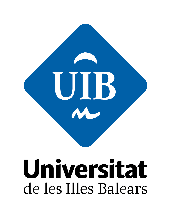 Pacte de definició (art. 38, primer paràgraf, de la Llei 8/2022, d’11 de novembre, de successió voluntària paccionada o contractual de les Illes Balears; aquesta Llei entra en vigor el 17 de gener de 2023)Autor: Pere Grimalt ServeraPACTE DE DEFINICIÓCOMPAREIXEN: (sempre davant notari)D’una part, com a disposant o definidor, .................., amb el document nacional d’identitat núm. .................. (o l’equivalent si es tracta d’un ciutadà amb nacionalitat diferent a l’espanyola), resident a .................. des de fa .................. .Intervé en nom propi i dret propi.D’una altra, com a definit (només poden renunciar a la llegítima mitjançant el pacte de definició els descendents respecte a ascendents dels quals siguin legitimaris), .................., amb el document nacional d’identitat núm. .................. (o l’equivalent si es tracta d’un ciutadà amb nacionalitat diferent a l’espanyola), resident a ............... .Intervé en nom propi i dret propi.MANIFESTEN:(Opció 1)Primer: Que les parts estan celebrant una definició limitada a la llegítima.(Opció 2)Primer: Que les parts estan celebrant una definició per més de la llegítima. (Aquesta sempre ha de ser expressa.)Segon (relació i descripció dels béns que són donats): El donant és propietari/titular del bé/dret següent: .................. . (Descripció del bé o del dret que sigui objecte del pacte de definició).CLÀUSULES DE LA DEFINICIÓClàusula primera (donació, atribució o compensació que fa el disposant). El disposant o definidor dona (o atribueix o compensa en aquest acte ..... (relació del bé o dret donat, atribuït o compensat) al definit, qui l’accepta.(possibilitat de gravar el bé donat). Se constitueix un dret d’usdefruit a favor de .................. (identificació de la persona afavorida amb l’usdefruit) sobre el bé donat.Clàusula segona (“renúncia” a la llegítima). El descendent renuncia a la llegítima de .................. (identificació de la persona respecte a la qual se renuncia a la llegítima, la qual no ha de coincidir necessàriament amb la persona disposant) en consideració del bé/dret relacionat en la clàusula primera.Clàusula tercera (col·lació del bé donat al descendent en la partició de l’herència). Si el definit fos instituït hereu testamentari o arribés a ser hereu legal de .................., estarà obligat a col·lacionar el bé rebut en aquesta definició, sempre que concorrin altres hereus que siguin descendents legitimaris.(signatures)